Окружающий мир					Тема: школьные принадлежности.Цель: отгадывание загадок на тему «Школа»;выполнение аппликации «Карандаши»Домашнее задание: выучить загадку про любой музыкальный инструмент.учебник с. 14-15, с.18-19.принести цветные карандаши, ножницы, клей, альбом.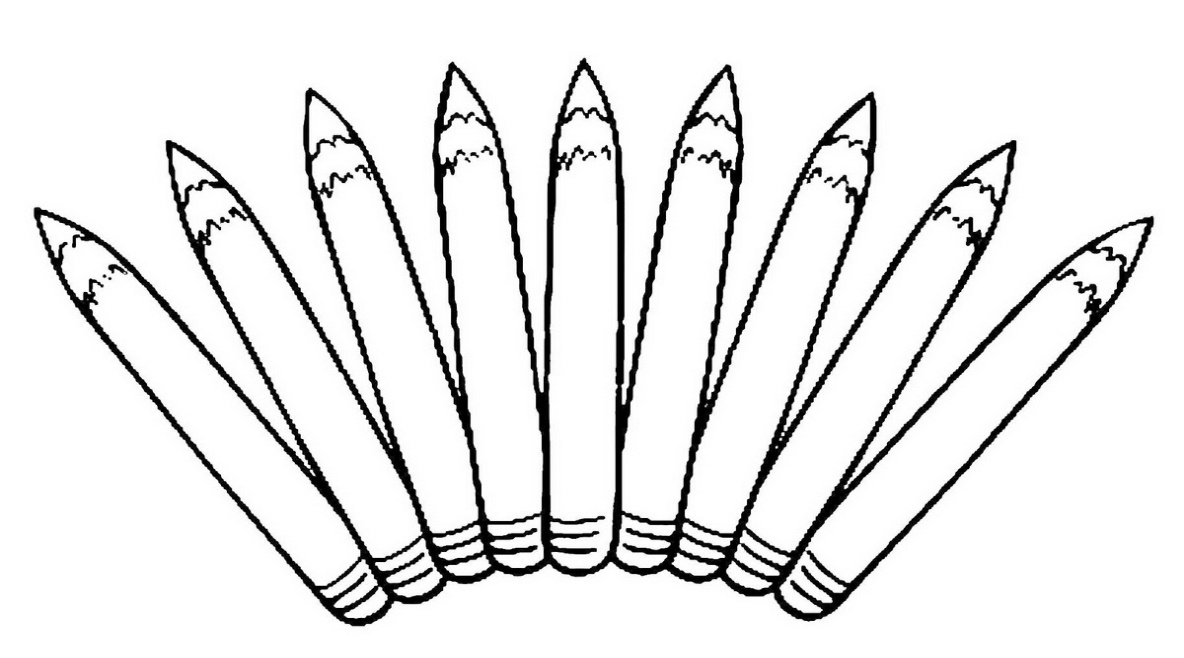 